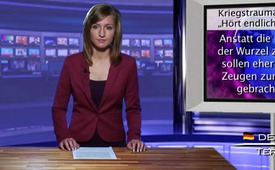 Kriegstrauma bei Soldaten: „Hört endlich auf zu lügen!“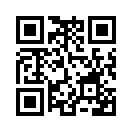 Ein Soldat (Georg-Andreas Pogany) kehrte mit Hirnverletzungen aus dem Irak zurück in die USA und sollte sogleich wegen Feigheit vor Gericht.Ein Soldat (Georg-Andreas
Pogany) kehrte mit Hirnverletzungen
aus dem Irak zurück in
die USA und sollte sogleich
wegen Feigheit vor Gericht.
Der Unteroffizier war vorzeitig
mit einer Hirnverletzung aus
dem Irakkrieg zurückgekehrt.
Das musste er dem Militär beweisen
– nicht umgekehrt.
Weil er mit ansehen musste,
wie ein Iraker von einem Maschinengewehr
zerrissen wurde,
brach er zusammen. „Der
Umgang des Pentagon mit traumatisierten
oder hirnverletzten
Soldaten sei skandalös“, sagt
Georg-Andreas Pogany. Statt
ihn zu behandeln, wollte die
Armee Pogany an den Pranger
stellen. Heute vertritt der Mann
aus Denver als Anwalt die Interessen
von US–Kriegsveteranen.
Es gibt tausende Soldaten
mit Hirnverletzungen oder
Traumatas.
Anstatt die Probleme an der
Wurzel zu beseitigen, sollen
eher unliebsame Zeugen zum
Schweigen gebracht werden!von bkQuellen:http://www.vienna.at/trauma.bewaeltigung-bei-der-us-armeehoert-auf-zu-luegen/3200636Das könnte Sie auch interessieren:---Kla.TV – Die anderen Nachrichten ... frei – unabhängig – unzensiert ...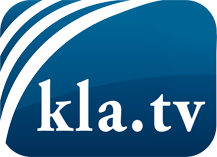 was die Medien nicht verschweigen sollten ...wenig Gehörtes vom Volk, für das Volk ...tägliche News ab 19:45 Uhr auf www.kla.tvDranbleiben lohnt sich!Kostenloses Abonnement mit wöchentlichen News per E-Mail erhalten Sie unter: www.kla.tv/aboSicherheitshinweis:Gegenstimmen werden leider immer weiter zensiert und unterdrückt. Solange wir nicht gemäß den Interessen und Ideologien der Systempresse berichten, müssen wir jederzeit damit rechnen, dass Vorwände gesucht werden, um Kla.TV zu sperren oder zu schaden.Vernetzen Sie sich darum heute noch internetunabhängig!
Klicken Sie hier: www.kla.tv/vernetzungLizenz:    Creative Commons-Lizenz mit Namensnennung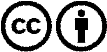 Verbreitung und Wiederaufbereitung ist mit Namensnennung erwünscht! Das Material darf jedoch nicht aus dem Kontext gerissen präsentiert werden. Mit öffentlichen Geldern (GEZ, Serafe, GIS, ...) finanzierte Institutionen ist die Verwendung ohne Rückfrage untersagt. Verstöße können strafrechtlich verfolgt werden.